University of Maryland Extension Baltimore City Master GardenersVolunteer Activity SignUp (SUG) Request Form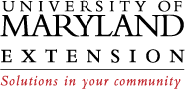 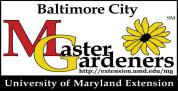 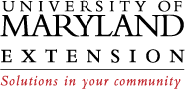 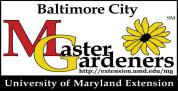 Please fill out this form and return it to the 3 email addresses! UME Baltimore City Master Gardener Coordinator: emelle@umd.edu  and cc: baltcitymg.volunteeropps@gmail.com  and bcitymgcommunications@gmail.com Please remember to fill everything out correctly and completely so it can be sent once. This is to avoid confusion when a SUG needs to be corrected and re-sent.	ACTIVITY NAME and ACTIVITY CODE (unsure of the CODE? Check the Instructions for Entering Hours Online (OTS))ACTIVITY DATE(S) AND TIME(S)ACTIVITY LOCATION   (Please indicate; using the Location field below, if there are multiple locations.)ACTIVITY DESCRIPTION    (Write a complete description of the activity.  This description will be used as                                               the general details for your SUG request.)CONTACT PERSON   (Include phone number or email address.) SLOTS FOR VOLUNTEERS   Use a different line each time there is a change in date, time, number of volunteers, type or location.The University of Maryland Extension is an Equal Opportunity Employer with Equal Access Programs.DATE(S)TIME (FROM and TO)NUMBER OF VOLUNTEERSTYPE (Master Gardener, Intern, etc.)LOCATION (If different from the Activity Location above)